АКТобщественной проверкина основании плана работы Общественной палаты г.о. Королев, в рамках проведения системного и комплексного общественного контроля, проведен  осмотр аптек микрорайона Юбилейный городского округа  Королев по проверке обеспечения противовирусными и симптоматическими  лекарственными препаратами и цен на них.Сроки проведения общественного контроля: 18 октября 2019 года.Основания для проведения общественного контроля: в соответствии с планом работы Общественной палаты г. о. Королёв.Форма общественного контроля:  общественный мониторинг Место осуществления общественного мониторинга: г.о. Королев:                 - мкр. Юбилейный, ул. Пушкинская, д.13.Предмет мониторинга:  - формирование достаточного количества противовирусных и противогриппозных лекарственных препаратов, а также средств индивидуальной защиты и цен на них.Состав группы общественного контроля: члены комиссии «по качеству жизни граждан, социальной политике, трудовым отношениям, экологии, природопользованию и сохранению лесов» Общественной палаты г.о. Королев.Кошкина Любовь Владимировна, председатель комиссии.Сильянова Тамара Александровна, член комиссии.Пустохин Алексей Александрович, консультант-эксперт комиссии.Группа общественного контроля провела мониторинг  аптеки «ДИМФАРМ  АПТЕКИ», расположенной  по адресу: мкр.Юбилейный,  ул. Пушкинская, д.13.Осмотр показал:  - В целом противовирусные, противогриппозные лекарств, антибиотиков и иммуномодуляторов в аптеке «ДИМФАРМ АПТЕКИ» в наличии, в достаточном ассортименте. Достаточное количество средств индивидуальной защиты населения. Цены в выше упомянутой аптеке на момент проверки не превышают предельную розничную цену Государственного реестра цен. В ходе общественного контроля проводилась фотосъемка на камеру телефона.Результаты общественного мониторинга в виде Акта будут направлены в Администрацию г.о. Королев.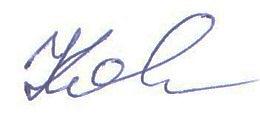 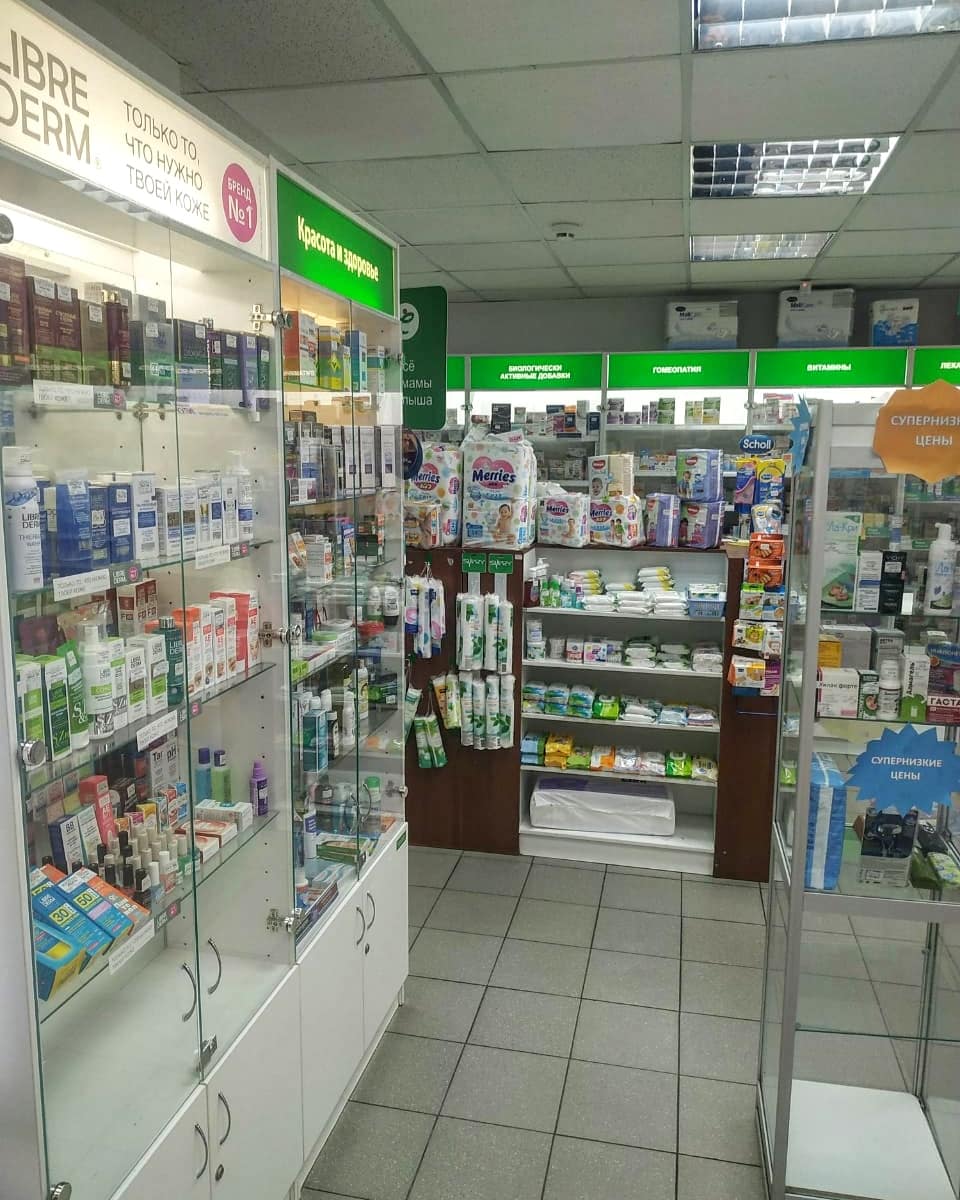 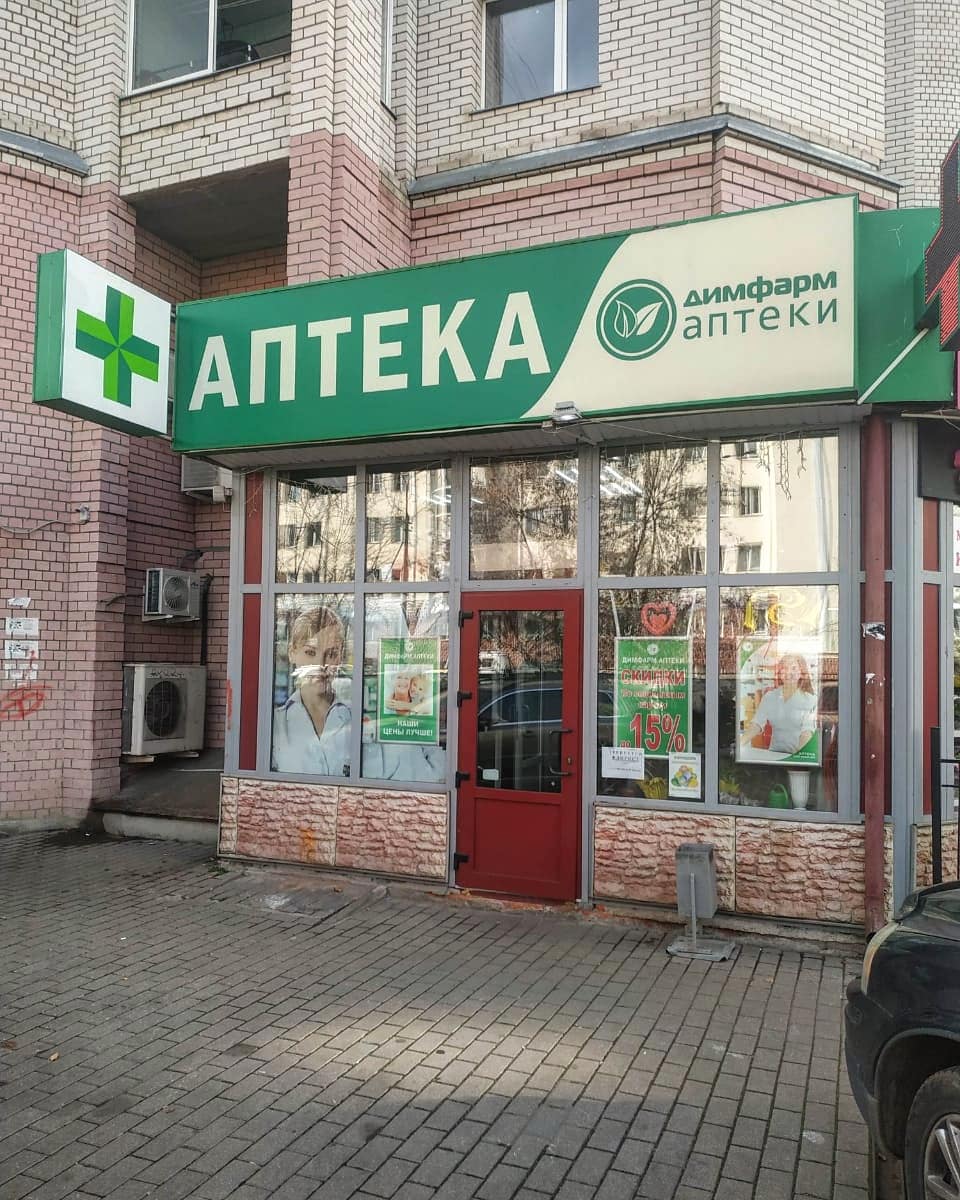 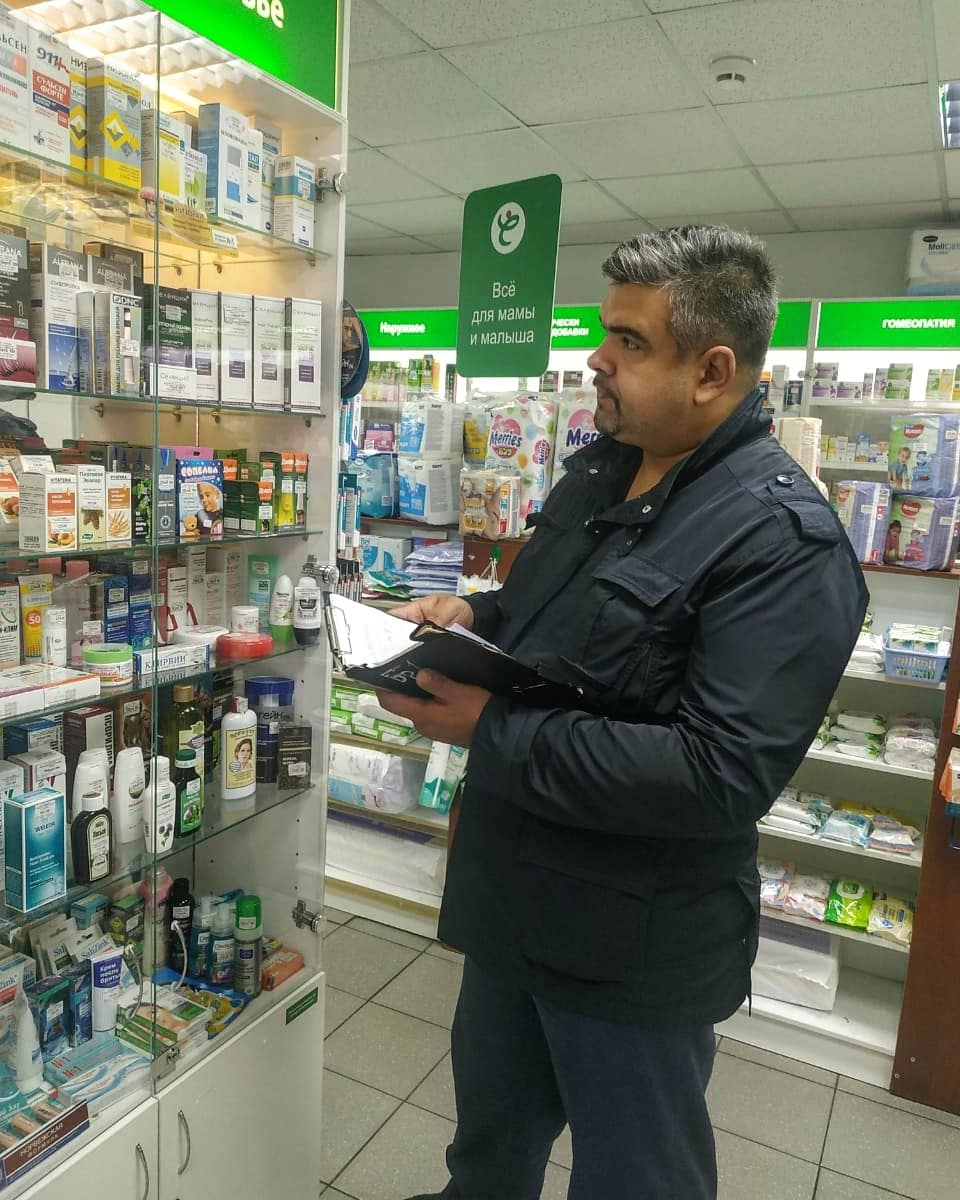 «УТВЕРЖДЕНО»Решением Совета Общественной палаты г.о. Королев Московской областиот 22.10.2019г. протокол № 21Председатель комиссии «по качеству жизни населения, социальной политике,…» Общественной палаты г.о. КоролевЛ.В. Кошкина